113年度國際教育優良課程工具包及課程方案徵選計畫壹、依據依據「113年推動國際教育課程發展與推廣計畫」辦理。貳、目標一、推展國際教育課程方案，強化中小學國際教育。二、鼓勵研發優質的課程工具包及課程方案，充實中小學國際教育課程發展資源。三、發掘國際教育推動典範學校及課程設計人才，推廣中小學國際教育。參、主辦單位：教育部肆、承辦單位：國立臺灣師範大學伍、參加類別及組別包含課程工具包及課程方案兩類，每類分國小、國中及高中3個組別。陸、參加對象一、課程工具包類別：全國各公私立高級中等以下學校，以學校為單位組成團隊參加。若已為課程工具包範例學校或往年投稿獲獎者需另案報名參加，不得使用公開範例或獲獎作品參加。二、課程方案類別：全國各公私立高級中等以下學校教師（含代理與實習教師），個別或組隊（每一團隊至多五人）參加。柒、徵選作業期程收件截止日期為113年6月30日公告評選結果為113年8月31日捌、徵件說明一、課程工具包類別：　(一)課程工具包以學校本位思維將國際議題與國際教育融入課程，並依據國際教育議題實質內涵規劃學習目標與評量方式。融入課程類型包含融入部定課程及發展校訂課程，進行方式可採用議題融入、國際專案學習交流或結合國際交流。  (二)工具包作品型式及內容：課程工具包基本資料表見附件1及書寫格式請參酌附件2。工具包以國小、國中、高中（包含普通型高中、技術型高中、綜合型高中及單科型高中）學生為教學對象，並對應國際教育議題實質內涵及國際教育關鍵概念發展課程及交流方案內容及學習評量。國際教育議題實質內涵請參酌附件5，國際教育課程關鍵概念請參酌附件6。工具包須為完整的學校本位國際教育方案，並需已實際進行教學，內容包括如下：學校基本資料表、學校資源與現況分析、推動目標、組織分工、對應國際教育議題實質內涵、本計畫之課程架構圖、課程與評量、課程實施歷程、學生學習成果、成效評估及相關資源等。課程工具包範本可參閱教育部中小學國際教育中程計畫全球資訊網課程工具包檢索平臺之檢索資源，網站資源連結如下： https://www.ietw2.edu.tw/toolkit/index/type/0801二、課程方案類別：（一）課程方案需具備國際元素，課程主題對應國際教育關鍵概念發展或是針對聯合國永續發展17項目標設計跨領域主題式課程，課程內容強調全球永續發展議題的探究與行動，同時需依據國際教育議題實質內涵規劃學生學習表現。（二）課程方案作品型式及內容：課程方案以國小、國中、高中（包含普通型高中、技術型高中、綜合型高中及單科型高中）學生為教學對象，以國際教育為課程教學活動規劃。方案須為完整的單元教學活動設計，單元的節數由教師自訂，內容包括：方案名稱、國際教育關鍵概念、設計理念、相關領域(類科)與年級、學習目標、教學架構、教學活動、學習評量、教學建議與教學資源等。課程方案類別之基本資料表請見附件3、書寫格式請參酌附件4，格式項目可依實際教學需求調整。國際教育關鍵概念請參酌附件5，國際教育議題實質內涵請參酌附件6。投稿課程方案如已實際進行教學尤佳，請另附教學成果相關資料，可包括教學照片及學生學習成果（如學習單、作業…等）電子檔，並附在課程方案之後。三、繳交完整作品需包含： (一) 報名該類別之基本資料表1份。 (二) 課程工具包/課程方案及相關附件，請將所有檔案合併為一件PDF檔案，寄至承辦人之信箱。玖、收件方式即日起至113年6月30日止，逾期概不受理。請將電子檔寄至internationaledu2024@gmail.com，並在電子信箱主旨上註明「113年度國際教育優良課程工具包及課程方案徵選計畫」。拾、作品審查一、初審：就報名基本資料、課程工具包/課程方案書面資料及PDF電子檔等資料進行初審，未備齊者恕不接受補件。二、複審：由本部聘請專家學者依下列評選項目及標準進行審查：(一)符合國際教育的理念與目標(20%)(二)課程工具包/課程方案之完整性、結構性與系統性(30%)(三)課程教學活動設計內容之啟發性、創新性及深度性(30%)(四)教學實施成效或課程工具包/課程方案推廣之可行性(20%)拾壹、獎勵辦法一、得獎名單將於113年8月31日，公佈於教育部中小學國際教育中程計畫全球資訊網（https://www.ietw2.edu.tw/），並個別通知得獎者。二、得獎作品由本部支應獎狀及稿酬(一)課程工具包類別：特優：各組1件，每件工具包獎金新臺幣（以下同）20,000元，每校獎狀1張。優選：各組1件，每件工具包獎金10,000元，每校獎狀1張。佳作：各組2件，每件工具包獎金5,000元，每校獎狀1張。入選：若干件，每校獎狀1張。各組視件數或作品水準，由評審委員決議調整，未達評審標準得以從缺辦理。前揭獲獎學校，可由學校本於權責核予獲獎方案主筆者予以敘獎，特優及優選嘉獎2次，佳作嘉獎1次。(二)課程方案類別：特優：各組1件，每件方案獎金20,000元，每人獎狀1張。優選：各組1件，每件方案獎金10,000元，每人獎狀1張。佳作：各組2件，每件方案獎金5,000元，每人獎狀1張。各組視件數或作品水準，由評審委員決議調整，未達評審標準得以從缺辦理。拾貳、得獎作品成果發表一、得獎作品將協調修改後放在教育部中小學國際教育中程計畫全球資訊網課程工具包/課程方案檢索平臺，供全國中小學教師下載使用，以推廣國際教育之課程發展。二、特優與優選作品得獎者須參與本計畫之發表活動，分享經驗與心得。拾參、其他注意事項一、請注意智慧財產權相關規定，如有違反，一切法律責任由參賽教師自行負責。二、除了縣市層級舉辦的國際教育教案競賽，參賽者不得運用同一作品參與其他類似比賽，需為未經發表之作品，請勿一稿二投。三、參選作品若因違反相關規定，將取消得獎資格並追回所得獎項。四、本競賽不提供參賽證明。五、入選作品及其必要公開資訊將保留於本活動網站，並得由全國各級學校及本部於非營利目的無限期無償推廣使用，本部並得修改、重製、散佈、展示、發行、發表、編製專輯及成果。六、相關活動訊息請參考教育部中小學國際教育中程計畫全球資訊網，    網址: https://www.ietw2.edu.tw/拾肆、聯絡人國立臺灣師範大學教育學系專案管理師陳秀新小姐、王俐蘋小姐TEL：02-7749-3865，email：internationaledu2024@gmail.com附件1113年度國際教育優良課程工具包及課程方案徵選計畫
課程工具包徵選基本資料表校長簽章：附件2  課程工具包格式學校基本資料表學校資源與現況分析學校資源盤點※請依照下述面向分析學校國際教育相關資源。國際教育現況分析※請分析學校近二年推動情形敘寫。本學年度推動目標※綜合分析資源盤點與推動情形，擬定本學年度課程目標與預期關鍵成果。組織分工※請自行增減表格對應國際教育議題實質內涵※各階段所羅列之實質內涵為階段基準，學校可依據個別推動情形彈性調整內容，請勾選學校本位課程對應之實質內涵，作為學習目標轉化的依據。本計畫之課程架構圖※請依據全校性課程繪製課程架構圖，可從學校願景、課程目標、學習目標、主題、年級、領域、策略等項目思考。一、課程簡介二、課程架構圖課程與評量請自行增減表格，至少提供三份主題/單元課程。課程實施歷程與學生學習成果※請呈現課程實施情形、記錄或紀實，以及學生學習成果，學生學習成果可呈現學生作品與評量成效分析。一、課程實施歷程二、學生學習成果成效評估※請針對課程目標與對應之關鍵成果檢視並說明成果。※請自行增減表格相關資源參考資料(書籍、文章、影片)學習單與簡報資源平台附件3 113年度國際教育優良課程工具包及課程方案徵選計畫課程方案徵選基本資料表主任或校長簽章：附件4  113年度國際教育優良課程工具包及課程方案徵選計畫課程方案格式課程方案名稱：壹、教學活動架構貳、教學活動及評量※請自行增減表格參、本課程總結性評量之評量規準※評量規準欄位僅供參考，可自行增減欄列。※評量規準需具備國際教育核心素養及議題實質內涵之相關評量向度。※評量規準發展可運用教育部中小學國際教育中程計劃全球資訊網之評量規準檢索平臺進行發展：https://www.ietw2.edu.tw/rubric/index肆、教學建議伍、教學資源陸、教學成果：如有請附上附件5 國際教育議題實質內涵附件6 國際教育關鍵概念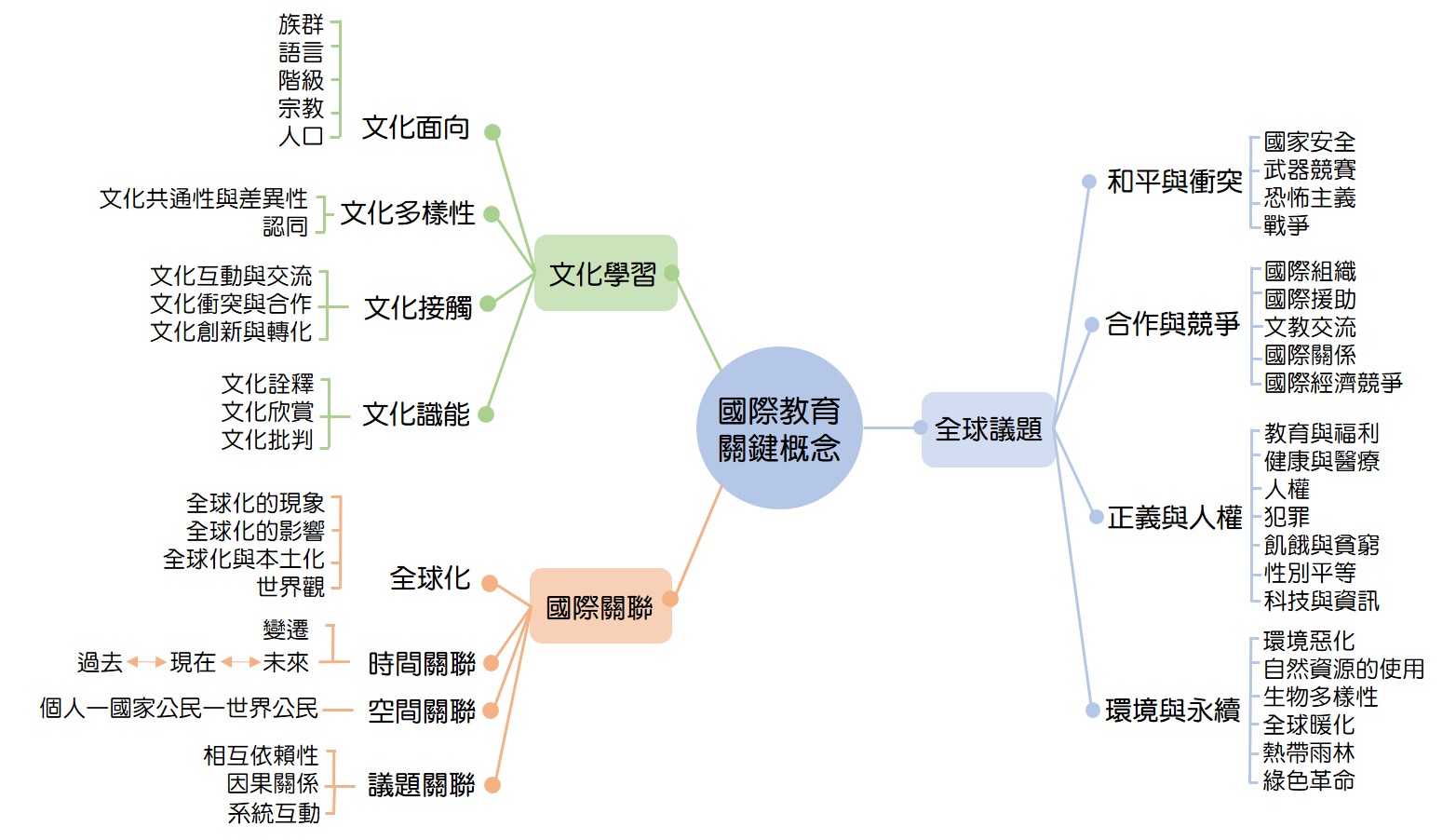 課程名稱組別□國小組       □國中組       □高中組     □國小組       □國中組       □高中組     學校名稱主要聯絡人聯  絡  電  話電   子   郵   件一、特優與優選作品得獎者須參與本計畫之發表活動，分享經驗與心得。二、茲保證以上所填資料無誤，且無侵犯他人著作權，如有違反，責任由學校課程設計者自負。三、曾經參與過縣市層級舉辦的國際教育教案競賽，請勾選：□是　□否，若勾是，請說明參加之縣市比賽名稱及獲得獎項：＿＿＿＿＿＿＿＿＿＿＿＿＿＿＿＿＿。主要聯絡人簽名：_____________________________________________________日　　　期：____________________一、特優與優選作品得獎者須參與本計畫之發表活動，分享經驗與心得。二、茲保證以上所填資料無誤，且無侵犯他人著作權，如有違反，責任由學校課程設計者自負。三、曾經參與過縣市層級舉辦的國際教育教案競賽，請勾選：□是　□否，若勾是，請說明參加之縣市比賽名稱及獲得獎項：＿＿＿＿＿＿＿＿＿＿＿＿＿＿＿＿＿。主要聯絡人簽名：_____________________________________________________日　　　期：____________________一、特優與優選作品得獎者須參與本計畫之發表活動，分享經驗與心得。二、茲保證以上所填資料無誤，且無侵犯他人著作權，如有違反，責任由學校課程設計者自負。三、曾經參與過縣市層級舉辦的國際教育教案競賽，請勾選：□是　□否，若勾是，請說明參加之縣市比賽名稱及獲得獎項：＿＿＿＿＿＿＿＿＿＿＿＿＿＿＿＿＿。主要聯絡人簽名：_____________________________________________________日　　　期：____________________學校名稱學校設立□國立	      □直轄市立　　□縣(市)立    □私立  □國立	      □直轄市立　　□縣(市)立    □私立  學習階段與類型□國民小學□國民中學□普通型高中　□技術型高中　□綜合型高中　□單科型高中□國民小學□國民中學□普通型高中　□技術型高中　□綜合型高中　□單科型高中學校規模班級數學校規模學生數學校規模教師數課程名稱進行方式議題融入　　國際專案學習交流　　結合國際交流議題融入　　國際專案學習交流　　結合國際交流課程類型(可複選)部定課程　　校訂課程部定課程　　校訂課程國際教育
關鍵概念文化學習　　國際關聯　　全球議題文化學習　　國際關聯　　全球議題關鍵字相關領域
（可複選）語文　　數學　　社會　　自然科學　　綜合活動科技　　藝術　　健康與體育 生活課程專業科目-科別/專門學程名稱(______)   實施之科目名稱(______)語文　　數學　　社會　　自然科學　　綜合活動科技　　藝術　　健康與體育 生活課程專業科目-科別/專門學程名稱(______)   實施之科目名稱(______)面向面向背景分析學校課程特色課程學校課程相關課程計畫教師社群國際教育知能教師社群國際教育相關社群運作學生背景多元文化背景學生背景探究能力外部資源家長參與外部資源社區與組織國際教育相關
課程及教學活動項目勾選質性說明國際教育相關
課程及教學活動請逐項檢視，並於適切處打勾。請針對左欄勾選項目條列說明。課程進行方式議題融入國際專案學習交流結合國際交流課程類型部定課程校訂課程彈性學習課程校訂必修多元選修課程主題文化學習國際關連全球議題統整模式單一領域融入跨領域統整相關領域語文數學社會自然科學科技健康與體育綜合活動藝術專業科目-科別/專門學程名稱(______)實施之科目名稱(______)目標關鍵成果組別職稱工作事項教育階段面向國小(E)國中(J)高中(U)彰顯
國家價值(必選)國E1 了解我國與世界其他國家的文化特質。國E2 發展具國際視野的本土認同。國E3 具備表達我國本土文化特色的能力。國J1 理解我國發展和全球之關聯性。國J2 發展國際視野的國家意識。國J3 展現認同我國國家價值的行動。國U1 從歷史脈絡中理解我國在國際社會的角色與處境。國U2 肯認自己對國家的責任。國U3 參與我國永續發展的行動。尊重
多元文化與
國際理解國E4 了解國際文化的多樣性。國E5 發展學習不同文化的意願。國E6 區辨衝突與和平的特質。國J4 認識跨文化與全球競合的現象。國J5 尊重與欣賞世界不同文化的價值。國J6 評估衝突的情境並提出解決方案。國U4 分析我國在全球競合關係中的地位。國U5 肯認跨文化反思的重要性。國U6 提出維護世界和平的行動方案並落實於日常生活中。強化
國際
移動力國E7 認識各種國際能力。國E8 體認國際能力養成的重要性。國E9 運用多元方式參與學校的國際文化活動。國J7 了解跨語言與探究學習的重要內涵。國J8 覺察外語與探究學習對國際能力養成的重要性。國J9 運用跨文化溝通技巧參與國際交流。國U7 理解跨語言與探究學習的多元途徑。國U8 反思自我國際能力的學習歷程與成果。國U9 具備跨文化溝通與國際合作的能力。善盡全球公民責任國E10 認識世界基本人權與道德責任。國E11 體會國際弱勢者的現象與處境。國E12 觀察生活中的全球議題，並構思生活行動策略。國J10 了解全球永續發展之理念。國J11 尊重與維護不同文化群體的人權與尊嚴。國J12 探索全球議題，並構思永續發展的在地行動方案。國U10 辨識全球永續發展的行動策略。國U11 體認全球生命共同體相互依存的重要性。國U12 發展解決全球議題方案與評價行動的能力。主題/單元課程名稱設計理念相關領域節數年級國際教育
議題實質內涵學生學習目標總結性評量ex:國E1ex:國E1-1活動名稱內容簡述教學時數目標學習評量
包含總結性與
形成性評量節數請填寫對應學生學習目標代碼（ex：國E1-1）目標關鍵成果檢核勾選質性說明方案名稱組別□國小組       □國中組       □高中組       □國小組       □國中組       □高中組       □國小組       □國中組       □高中組       □國小組       □國中組       □高中組       方案設計教師姓名服  務  學  校服  務  學  校職稱12345主要聯絡人聯  絡  電  話聯  絡  電  話電   子   郵   件電   子   郵   件一、特優與優選作品得獎者須參與本計畫之發表活動，分享經驗與心得。二、茲保證以上所填資料無誤，且無侵犯他人著作權，如有違反，責任由課程設計者自負。三、曾經參與過縣市層級舉辦的國際教育教案競賽，請勾選：□是　□否，若勾是，請說明參加之縣市比賽名稱及獲得獎項：＿＿＿＿＿＿＿＿＿＿＿＿＿＿＿＿＿。全體方案設計者簽名：_____________________________________________________日　　　期：____________________一、特優與優選作品得獎者須參與本計畫之發表活動，分享經驗與心得。二、茲保證以上所填資料無誤，且無侵犯他人著作權，如有違反，責任由課程設計者自負。三、曾經參與過縣市層級舉辦的國際教育教案競賽，請勾選：□是　□否，若勾是，請說明參加之縣市比賽名稱及獲得獎項：＿＿＿＿＿＿＿＿＿＿＿＿＿＿＿＿＿。全體方案設計者簽名：_____________________________________________________日　　　期：____________________一、特優與優選作品得獎者須參與本計畫之發表活動，分享經驗與心得。二、茲保證以上所填資料無誤，且無侵犯他人著作權，如有違反，責任由課程設計者自負。三、曾經參與過縣市層級舉辦的國際教育教案競賽，請勾選：□是　□否，若勾是，請說明參加之縣市比賽名稱及獲得獎項：＿＿＿＿＿＿＿＿＿＿＿＿＿＿＿＿＿。全體方案設計者簽名：_____________________________________________________日　　　期：____________________一、特優與優選作品得獎者須參與本計畫之發表活動，分享經驗與心得。二、茲保證以上所填資料無誤，且無侵犯他人著作權，如有違反，責任由課程設計者自負。三、曾經參與過縣市層級舉辦的國際教育教案競賽，請勾選：□是　□否，若勾是，請說明參加之縣市比賽名稱及獲得獎項：＿＿＿＿＿＿＿＿＿＿＿＿＿＿＿＿＿。全體方案設計者簽名：_____________________________________________________日　　　期：____________________一、特優與優選作品得獎者須參與本計畫之發表活動，分享經驗與心得。二、茲保證以上所填資料無誤，且無侵犯他人著作權，如有違反，責任由課程設計者自負。三、曾經參與過縣市層級舉辦的國際教育教案競賽，請勾選：□是　□否，若勾是，請說明參加之縣市比賽名稱及獲得獎項：＿＿＿＿＿＿＿＿＿＿＿＿＿＿＿＿＿。全體方案設計者簽名：_____________________________________________________日　　　期：____________________國際教育關鍵概念設計理念設計者教學時數年  級課程類型部定課程　　校訂課程部定課程　　校訂課程部定課程　　校訂課程進行方式議題融入　　國際專案學習交流　　結合國際交流議題融入　　國際專案學習交流　　結合國際交流議題融入　　國際專案學習交流　　結合國際交流相關領域/類科國際教育議題實質內涵國際教育議題實質內涵學生學習目標總結性評量ex:國E1ex:國E1ex: 國E1-1活動名稱內容簡述教學時數目標學習評量
包含總結性與
形成性評量節數/時數請填寫對應學生學習目標代碼（ex：國E1-1）            表現等級向度教育階段學習主題國小(E)國中(J)高中(U)彰顯
國家價值國E1 了解我國與世界其他國家的文化特質。國E2 發展具國際視野的本土認同。國E3 具備表達我國本土文化特色的能力。國J1 理解我國發展和全球之關聯性。國J2 發展國際視野的國家意識。國J3 展現認同我國國家價值的行動。國U1 從歷史脈絡中理解我國在國際社會的角色與處境。國U2 肯認自己對國家的責任。國U3 參與我國永續發展的行動。尊重
多元文化與
國際理解國E4 了解國際文化的多樣性。國E5 發展學習不同文化的意願。國E6 區辨衝突與和平的特質。國J4 認識跨文化與全球競合的現象。國J5 尊重與欣賞世界不同文化的價值。國J6 評估衝突的情境並提出解決方案。國U4 分析我國在全球競合關係中的地位。國U5 肯認跨文化反思的重要性。國U6 提出維護世界和平的行動方案並落實於日常生活中。強化
國際
移動力國E7 認識各種國際能力。國E8 體認國際能力養成的重要性。國E9 運用多元方式參與學校的國際文化活動。國J7 了解跨語言與探究學習的重要內涵。國J8 覺察外語與探究學習對國際能力養成的重要性。國J9 運用跨文化溝通技巧參與國際交流。國U7 理解跨語言與探究學習的多元途徑。國U8 反思自我國際能力的學習歷程與成果。國U9 具備跨文化溝通與國際合作的能力。善盡全球公民責任國E10 認識世界基本人權與道德責任。國E11 體會國際弱勢者的現象與處境。國E12 觀察生活中的全球議題，並構思生活行動策略。國J10 了解全球永續發展之理念。國J11 尊重與維護不同文化群體的人權與尊嚴。國J12 探索全球議題，並構思永續發展的在地行動方案。國U10 辨識全球永續發展的行動策略。國U11 體認全球生命共同體相互依存的重要性。國U12 發展解決全球議題方案與評價行動的能力。